Речевое развитие детей 6-7 летВ этом возрасте завершается дошкольный период развития ребенка, основным результатом которого является готовность к систематическому обучению.  Звукопроизношение. К шести годам звукопроизношение у детей вполне нормализовалось, и работа идет по улучшению дикции, то есть умения правильно пользоваться звуками в потоке речи. Фонематический слух. Шестилетние дети четко различают на слух все звуки родного языка, в том числе и близкие по своим акустическим характеристикам: глухие и звонкие, твердые и мягкие. Неумение различать пары звуков по глухости-звонкости свидетельствует чаще всего о недостатках физического слуха. По мнению выдающегося русского педагога К.Д. Ушинского, «хороший, ясный выговор слова такой, чтобы каждый из звуков, составляющих слово, был слышен, и чуткое ухо в различении этих звуков - вот главные основания правописания».Формирование навыков звукового анализа. Получает свое развитие способность узнавать звуки в потоке речи, вычленять их из слова, устанавливать последовательность звуков в том или ином слове. Надо отметить, что без участия взрослых эти очень нужные умения могут совсем не сформироваться.Словарный запас. Словарь дошкольников шести-семи лет достаточно велик и уже не поддается точному учету, тем более существует большой разрыв в количественном отношении у детей с разным речевым развитием: есть дети, обладающие богатейшим словарным запасом, очень осведомленные в разных областях знаний, и дети, чей словарь очень беден и ограничивается бытовой тематикой.Грамматический строй. Практической грамматикой дошкольники уже овладели, ошибки могут оставаться в употреблении форм, являющихся исключениями: некоторые глагольные формы спряжений (ехать — ехают); несклоняемые существительные (в пальте) и другие речевые ошибки, характерные не только для дошкольников, но встречающиеся и в речи взрослых людей, так как являются объективно трудными для усвоения формами. Связная речь. На вопросы отвечает развернутыми фразами, пользуется сложноподчиненными и сложносочиненными предложениями. Он может самостоятельно составить рассказ по картинке, пересказать знакомую сказку или рассказ, поделиться впечатлениями о просмотренном мультфильме, книге. Ребенок может фантазировать, сочинять сказки. В 6 – 7 лет дети могут: Правильно различать звуки на слух, придумывать слова на заданный звук, или с данным звуком. Выделять звуки из слов, из ряда слогов и звуков. Произносить сложные слова со стечением согласных, состоящих из трех и более слогов (защитник, мотоциклист), определять количество слогов в слове. Произносить длинные и сложные предложения (В саду за высоким забором растут яблони, а в кустах шиповник). Употреблять в речи предлоги простые (в, на, из), и сложные (из-за, из-под, около, возле). Правильно согласовывать в части речи (существительные с прилагательными, глаголами, числительными в единственном и множественном числе) (Например: У Маши и Саши нет двух спелых яблок. Дети съели их в обед.) Образовывать слова с помощью приставок и суффиксов, так же наречия от прилагательных (быстрый – быстро), образовывать сравнительные степени прилагательных (длинный – длиннее – самый длинный), образовывать глаголы движения с приставками (обошел, зашел, пришел). Понимать обращенную к ним речь в полном объеме. Понимать сложные двусмысленные тексты. Активный словарь быстро пополняется. Дети активно пользуются как видовыми, так и родовыми понятиями, антонимами, синонимами. Классифицируют предметы. Дети 6-7 лет самостоятельно могут составлять описательные рассказы, развернутые и логичные по содержанию, пересказывать сказки. Логично излагать свои мысли, используя сложные предложения с союзом «А». Понимать логико-грамматические конструкции (Петю ударил Ваня. Кто драчун?). В семьях, где отмахиваются от попыток ребёнка пообщаться или спросить о том, что его интересует, где в доме нет ни одной детской книги, а все обязанности, посвящённые развитию детей, мама и папа переложили на детский сад, нянь и своих родителей, красивая и правильная речь у ребёнка к началу школьного обучения встречается очень редко.О речевом развитии ребёнка 6-7 лет(родителям на заметку)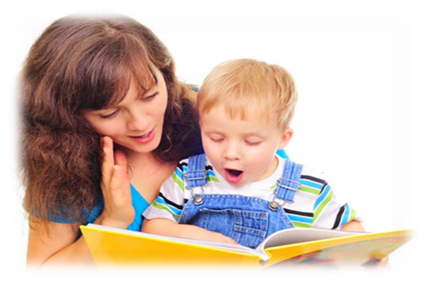 Учитель-логопед МАДОУ «Синеглазка»Абдуллаева Э.Т.К 7 годам при условии систематической работы все вышеперечисленные  показатели соответствуют речи детей.К 7 годам при условии систематической работы все вышеперечисленные  показатели соответствуют речи детей.